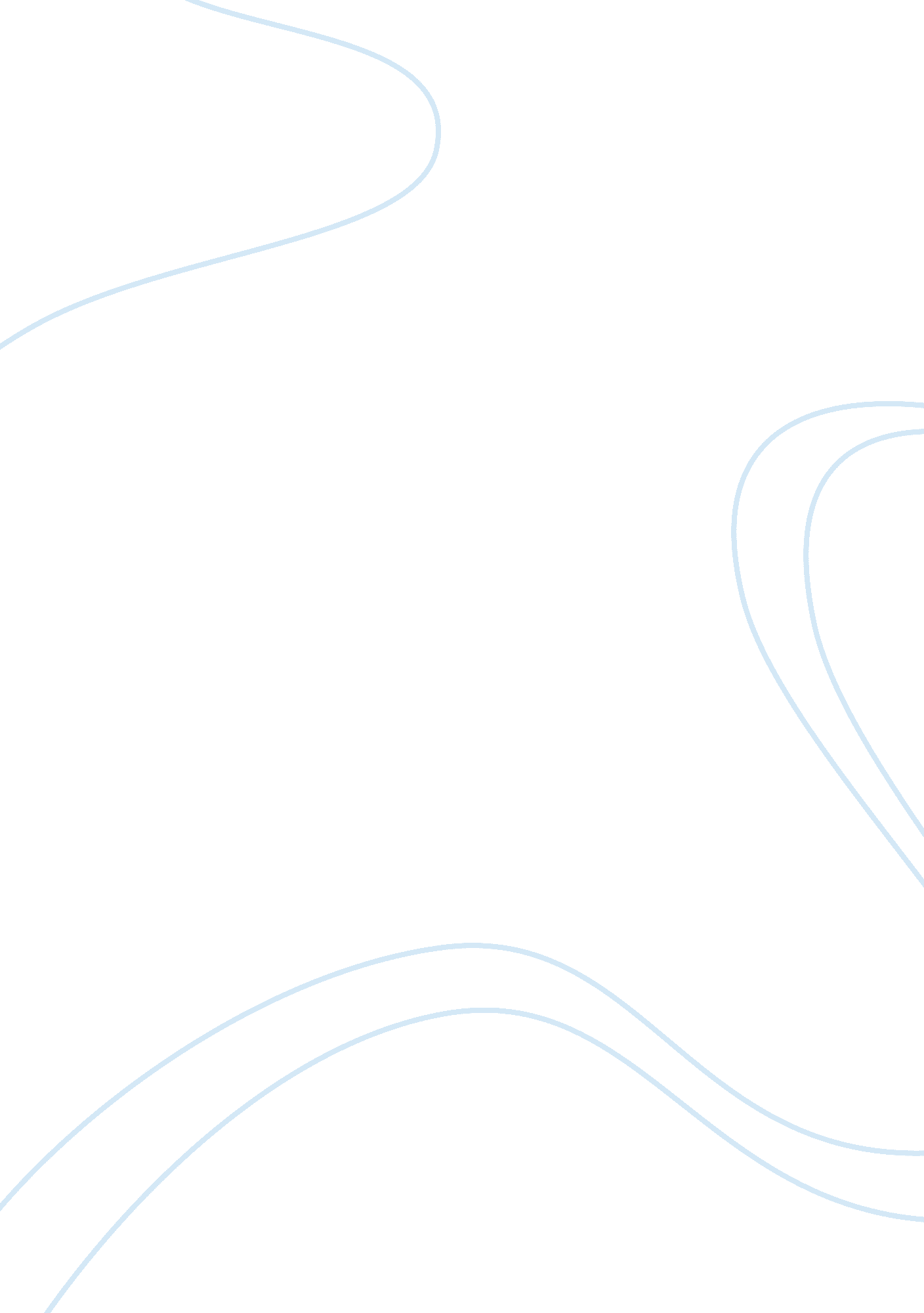 General and administration outsourcing market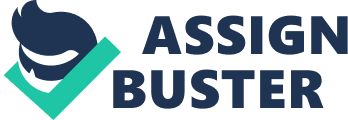 General and administrative outsourcing is defined as the process to outsource a set of activities such as FAA, HRS, and PRO services to manage general and administrative expenses. The General and Administrative Outsourcing market in Latin America is currently in its nascent stage, growing at 1. 5 times the rate of the Global General and Administration Outsourcing market. The value proposition in Latin America is not only driven by cost arbitrage but also by the development In strong business values and strategic Impact. In addition, Latin America offers significant opportunity for value creation because of its rapid growth and potential service providers. Covered in this Report This report covers the present scenario and the growth prospects of the General and Administration Outsourcing market In Latin America for the period 2014-2018. To calculate the market size, the report considers revenue generated from FAA, HRS, and PRO services. The main segments under FAA services are Consultative Activities, Administrative and Operational Activities, and Technology Services. The HRS market insists of three segments, namely Consulting, Outsourcing, and HRS Services, whereas PRO consists of Transactional Buying and Settlement, Measurement and Development, Selection, and Contracting and Sourcing Strategy Development. View our full TCO here Key Regions Latin America Key Vendors Accentuate Pl Escapement AS IBM corp.. Data Consultancy Services Ltd. (TTS) Other Prominent Vendors Non Hewitt 1 OFF Generate Informs Soften Sutherland Global Services Wiper Key Market Driver Adoption of Cost-effective Models through Standardization For a full, detailed list, view our report. Key Market Challenge Culture Clash between Client and Service Provider Key Market Trend Adoption of Cyber Security Key Questions Answered in this Report What will the market size be in 2018 and what will the growth rate be? What are the key market trends? What is driving this market? What are the challenges to market growth? Who are the key vendors in this market space? What are the market opportunities and threats faced by the key vendors? 